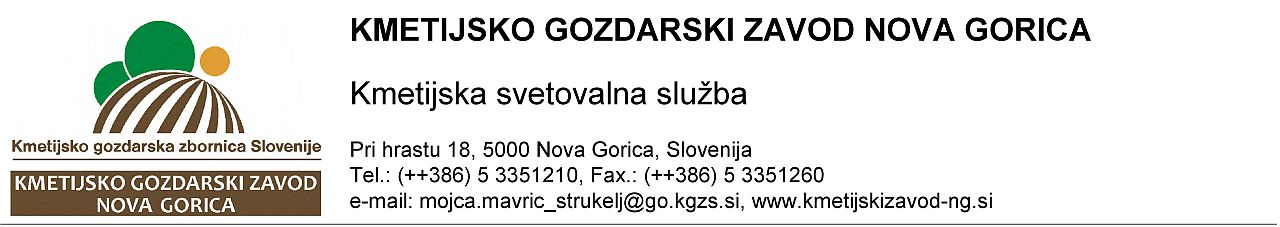 Datum. 10.7.2019TEČAJ VINOGRADNIKNa Kmetijsko gozdarskem zavodu Nova Gorica zbiramo prijave za TEČAJ VINOGRADNIK. Na tečaju bodo predstavljene vsebine, ki so zajete v katalogu znanj za pridobivanje nacionalne poklicne kvalifikacije. Tečaj bomo predvidoma izvajali v stavbi Kmetijsko gozdarskega zavoda Nova Gorica v Biljah 1, v zimskem času 2019/2020, če se bo nanj prijavilo dovolj tečajnikov. Tečaj obsega 36 ur, okvirna cena z vključenim DDV  je 220 €. O točnem razporedu predavanj vas bomo obvestili jeseni. Vse zainteresirane vabimo, da se na tečaj prijavite čimprej. Prosimo, da izpolnite spodnjo prijavnico in jo pošljete po navadni ali elektronski pošti: KGZS – Zavod GOMojca Mavrič ŠtrukeljPri hrastu 185000 Nova Goricaali skenirano na: mojca.mavric_strukelj@go.kgzs.siIZREŽITE in pošljite na  zgornji naslov.      PRIJAVNICAIME IN PRIIMEK  …………………………………………………..	…….	KMG MID 100…………….……………..DATUM ROJSTVA ……………………………	KRAJ ROJSTVA	......................................................NASLOV ………………………………………………………………….POŠTA ………………………………………………………………..TELEFON …………………………………….		 E- MAIL .………………………………………………………….... Datum ……….………………………………                 	Podpis: ……………………………………………………………..